                                                                                                       San  Antonio,                              20__.- Informe Junta de Vecinos N° ______.De: Junta de vecinos N°______________________________________________________________________________A: Honorable Concejo.Por medio de la presente y para su consideración; conforme al literal o) artículo 65° del Decreto Fuerza de Ley N° 1, del 2006, que fija el texto refundido, coordinado y sistematizado de la Ley Nº 18.695, orgánica constitucional de municipalidades Informarnos a ustedes la siguiente situación ocurrida en nuestro territorio: (marque con una X la opción correspondiente)Otorgamiento Nueva Patente: ______					Renovación Patente: ______Traslado Patente	: _______Conforme a votación realizada en asamblea N°__ convocada el día  __/__/__, se adjunta listado de asistentes y sus firmas Y cuyo resultado fue: (marque con una X la opción correspondiente)A favor	: ______						En contra: _____La resolución - acuerdo que obtuvo la mayoría simple de la votación fue: _______________________, y de lo cual podemos realizar las siguientes observaciones:___________________________________________________________________________________________________________________________________________________________________________________________________________________________________________________________________________________________________________________________________________________________________________________________________________________________________________________________________________________________________________________________________   		______________________			______________________     Firma Presidente		     Firma Secretario				        Firma TesoreroNombre	:			Nombre	:				Nombre	:Rut 	:			Rut 	:				Rut 	:Presidente:			Secretario:				Tesorero	:______________________   		______________________			______________________Firma				Firma					FirmaNombre	:			Nombre	:				Nombre	:Rut 	:			Rut 	:				Rut 	:Cargo	:			Cargo	:				Cargo	: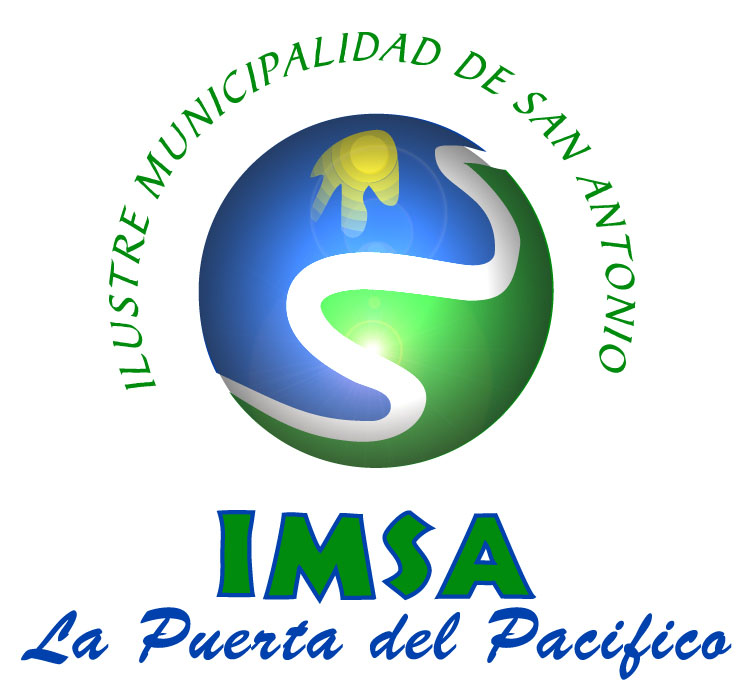 